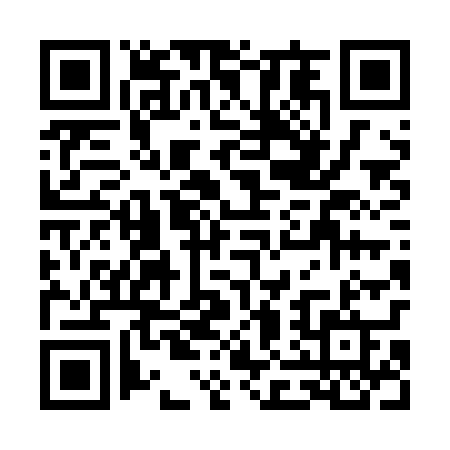 Ramadan times for Skordiow, PolandMon 11 Mar 2024 - Wed 10 Apr 2024High Latitude Method: Angle Based RulePrayer Calculation Method: Muslim World LeagueAsar Calculation Method: HanafiPrayer times provided by https://www.salahtimes.comDateDayFajrSuhurSunriseDhuhrAsrIftarMaghribIsha11Mon3:573:575:4711:353:295:245:247:0812Tue3:543:545:4511:353:305:255:257:1013Wed3:523:525:4311:343:315:275:277:1114Thu3:503:505:4111:343:335:295:297:1315Fri3:473:475:3811:343:345:305:307:1516Sat3:453:455:3611:343:365:325:327:1717Sun3:423:425:3411:333:375:345:347:1918Mon3:403:405:3211:333:385:355:357:2119Tue3:373:375:2911:333:405:375:377:2320Wed3:353:355:2711:323:415:395:397:2521Thu3:323:325:2511:323:425:405:407:2722Fri3:293:295:2311:323:445:425:427:2823Sat3:273:275:2011:323:455:445:447:3024Sun3:243:245:1811:313:465:455:457:3225Mon3:223:225:1611:313:475:475:477:3426Tue3:193:195:1411:313:495:495:497:3627Wed3:163:165:1111:303:505:505:507:3828Thu3:143:145:0911:303:515:525:527:4029Fri3:113:115:0711:303:525:545:547:4330Sat3:083:085:0511:293:545:555:557:4531Sun4:054:056:0212:294:556:576:578:471Mon4:034:036:0012:294:566:596:598:492Tue4:004:005:5812:294:577:007:008:513Wed3:573:575:5612:284:587:027:028:534Thu3:543:545:5312:285:007:047:048:555Fri3:523:525:5112:285:017:057:058:576Sat3:493:495:4912:275:027:077:079:007Sun3:463:465:4712:275:037:087:089:028Mon3:433:435:4512:275:047:107:109:049Tue3:403:405:4212:275:057:127:129:0610Wed3:373:375:4012:265:077:137:139:09